 Ai Genitori degli alunni della scuola Primaria dell’I. C. “P. Giannone – E. De Amicis” di Caserta ATTI SITO WEB Genitori carissimi, Quest’anno scolastico, la scuola è stata investita da una profonda innovazione: la valutazione periodica e finale degli apprendimenti delle alunne e degli alunni delle classi della scuola primaria sarà espressa, a partire già dal primo quadrimestre, attraverso un giudizio descrittivo che andrà a sostituire il voto numerico. Tale giudizio sarà riportato nel Documento di valutazione e farà riferimento a quattro diversi livelli di apprendimento. Ad ogni materia, per la quale saranno individuati gli obiettivi più rappresentativi in un’ottica di verticalità e trasversalità, non corrisponderà più un solo voto, ma un ventaglio di valutazioni relative ai diversi aspetti di una disciplina.   In quest’ottica i docenti della scuola primaria sono chiamati ad esprimere per ogni singola disciplina di studio ed educazione prevista dalle Indicazioni Nazionali, compresa l’educazione civica, un giudizio descrittivo che illustra i risultati raggiunti nelle conoscenze ed i processi con cui ciascun alunno ha conseguito gli apprendimenti.La nuova modalità valutativa risponde all’esigenza di garantire la valutazione formativa finalizzata alla valorizzazione degli alunni, mediante il miglioramento degli apprendimenti e delle prestazioni. Grazie al giudizio descrittivo sia gli alunni sia i genitori sono resi consapevoli dei progressi realizzati nel processo di apprendimento, delle difficoltà incontrate e delle eventuali problematiche emerse.      Questa importante innovazione parte dal decreto legge n.22 dell’8 aprile 2020, convertito con modificazioni dalla Legge n.41 del 6 giugno 2020, e trova piena applicazione con l’ordinanza 172 dello scorso 4 dicembre.I livelli previsti sono quattro: • Avanzato: l’alunno porta a termine compiti in situazioni note e non note, mobilitando una varietà di risorse sia fornite dal docente, sia reperite altrove, in modo autonomo e con continuità.
• Intermedio: l’alunno porta a termine compiti in situazioni note in modo autonomo e continuo; risolve compiti in situazioni non note, utilizzando le risorse fornite dal docente o reperite altrove, anche se in modo discontinuo e non del tutto autonomo.• Base: l’alunno porta a termine compiti solo in situazioni note e utilizzando le risorse fornite dal docente, sia in modo autonomo ma discontinuo, sia in modo non autonomo, ma con continuità.
• In via di prima acquisizione: l’alunno porta a termine compiti solo in situazioni note e unicamente con il supporto del docente e di risorse fornite appositamente.Rimangono invariate, così come previsto dall’articolo 2, commi 3, 5 e 7 del Dlgs 62/2017, le modalità per la descrizione del processo e del livello globale di sviluppo degli apprendimenti, la valutazione del comportamento e dell’insegnamento della religione cattolica o dell’attività alternativa. Si comunica che i documenti di valutazione degli alunni saranno visualizzabili sul Registro elettronico mediante le credenziali già in possesso dei genitori a partire dal giorno 17.02.2021 e che i docenti sono comunque disponibili per eventuali chiarimenti il martedì dalle …alle… previo appuntamento.Cordiali salutiF.TO* IL DIRIGENTE SCOLASTICO DOTT.SSA MARIA BIANCO * (Firma autografa sostituita a mezzo stampa ai sensi dell’art. 3, comma 2, D.L.sg.vo 39/93)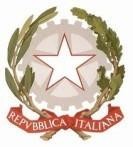 Ministero dell'Istruzione, dell'Università e della Ricerca UFFICIO SCOLASTICO REGIONALE PER LA CAMPANIA ISTITUTO COMPRENSIVO STATALE“P. Giannone – E. De Amicis”C.so Giannone, n°98 – Caserta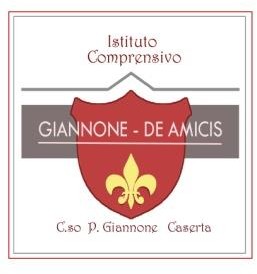 